  MADONAS NOVADA PAŠVALDĪBA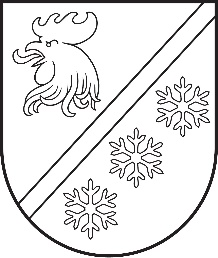 Reģ. Nr. 90000054572Saieta laukums 1, Madona, Madonas novads, LV-4801 t. 64860090, e-pasts: pasts@madona.lv ___________________________________________________________________________MADONAS NOVADA PAŠVALDĪBAS DOMESLĒMUMSMadonā2024. gada 31. janvārī						        	     		        Nr. 15								                  (protokols Nr. 2, 14. p.)Par nekustamā īpašuma “Pagasta mežs”, Sarkaņu pagastā, Madonas novadā, nodošanu atsavināšanai, rīkojot izsoliMadonas novada pašvaldībā saņemts Sarkaņu pagasta pārvaldes vadītāja ierosinājums par nekustamā īpašuma “Pagasta mežs”, Sarkaņu pagastā, Madonas novadā, nodošanu  atsavināšanai.Īpašuma tiesības uz nekustamo īpašumu “Pagasta mežs”, ar kadastra numuru 7090 003 0045, 3,6 ha platībā ir nostiprinātas uz Madonas novada pašvaldības vārda Sarkaņu pagasta zemesgrāmatā  ar nodalījuma Nr. 100000727317.Nekustamais īpašums “Pagasta mežs”, Sarkaņu pagasts, Madonas novads, sastāv no zemes vienības ar kadastra apzīmējumu 7090 003 0045 3,6 ha platībā, kura galvenais lietošanas mērķis ir- zeme, uz kuras galvenā saimnieciskā darbība ir mežsaimniecība.Nekustamais īpašums “Pagasta mežs”, Sarkaņu pagastā, Madonas novadā, nav nepieciešams pašvaldībai tās funkciju nodrošināšanai.Saskaņā ar  “Pašvaldību likuma” 10. panta pirmās daļas 16. punktu “tikai domes kompetencē ir: lemt par pašvaldības nekustamā īpašuma atsavināšanu un apgrūtināšanu, kā arī par nekustamā īpašuma iegūšanu”.Saskaņā ar Publiskas personas mantas atsavināšanas likuma 3. panta otro daļu “Publiskas personas mantas atsavināšanas pamatveids ir mantas pārdošana izsolē”, 4. panta pirmo daļu [..] Atvasinātas publiskas personas mantas atsavināšanu var ierosināt, ja tā nav nepieciešama attiecīgai atvasinātai publiskai personai vai tās iestādēm to funkciju nodrošināšanai, 5. panta pirmo daļu Atļauju atsavināt atvasinātu publisku personu nekustamo īpašumu dod attiecīgās atvasinātās publiskās personas lēmējinstitūcija, ņemot vērā 17.01.2024. Uzņēmējdarbības, teritoriālo un vides jautājumu komitejas atzinumu, atklāti balsojot: PAR – 14 (Agris Lungevičs, Aigars Šķēls, Aivis Masaļskis, Andris Dombrovskis, Andris Sakne, Artūrs Čačka, Arvīds Greidiņš, Gunārs Ikaunieks, Guntis Klikučs, Iveta Peilāne, Kaspars Udrass, Māris Olte, Valda Kļaviņa, Zigfrīds Gora), PRET – NAV, ATTURAS – NAV, Madonas novada pašvaldības dome NOLEMJ:Nodot atsavināšanai nekustamo īpašumu “Pagasta mežs”, Sarkaņu pagasts, Madonas novads, ar  kadastra numuru 7090 003 0045  3,6 ha platībā,  rīkojot izsoli.Nekustamā īpašuma pārvaldības un teritorijas plānošanas nodaļai organizēt nekustamā īpašuma novērtēšanu un virzīt jautājumu uz domi par atsavināšanas sākumcenas noteikšanu.             Domes priekšsēdētājs					             A. Lungevičs	Čačka 28080793